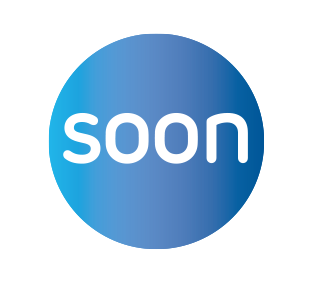 METIS Kwaliteitssysteem voor de opleidingen tot Specialist OuderengeneeskundeREFLECTIEDomein 6 Faculty Development[plaats hier het instituutslogo]Domein 6 Faculty developmentPrioriteit 1: Binnen 0,5 jaar oppakken	Prioriteit 2: Binnen 1 jaar oppakken	Prioriteit 3: Zonder datum -> planning volgt in [jaar]Scoretabellen De scores krijgen een ‘stoplicht’ mee om uit te drukken hoe het instituut de score interpreteert. Gebruik hiervoor het vak met *6a. Docenten6. Opleiders en stageopleidersOpleiders zijn door de RGS erkende specialisten ouderengeneeskunde onder wiens verantwoordelijkheid een gedeelte van de opleiding tot specialist ouderengeneeskunde plaatsvindt. Opleiders begeleiden aios in periodes van 6 tot 12 maanden. Stage opleiders : voor stage opleiders die aios tijdens stages begeleiden (3-6 maanden) zijn aparte kwaliteitseisen omschreven, zie 6c.6b. Opleiders en stage opleiders (>6mnd)6c. Stage opleiders6d. Stafleden met onderwijsontwikkeling in het pakket*6e. Stafeleden met onderwijsondersteunende takenDomein 6 Faculty DevelopmentDomein 6 Faculty DevelopmentDomein 6 Faculty DevelopmentSubdomeinenThema’sIndicatorenIndicatoren6a. Docenten-Werving en selectie-Beleid t.a.v. prestaties en tevredenheid-Beleid t.a.v. docentprofessionalisering6a.1 Werving en selectie6a.2 Beleid t.a.v. prestaties en tevredenheid6a.3 Professionalisering en begeleiding nieuwe docenten6a.4 Professionalisering en begeleiding ervaren docenten6a.1 Werving en selectie6a.2 Beleid t.a.v. prestaties en tevredenheid6a.3 Professionalisering en begeleiding nieuwe docenten6a.4 Professionalisering en begeleiding ervaren docenten6b. Opleiders - Rolmodel- Professionalisering en toetsing6b.1 Rolmodel voor aios6b.2 Persoonlijke jaargesprekken met opleiders6b.3 Opleiding, ontwikkeling en toetsing voor opleiders6b.1 Rolmodel voor aios6b.2 Persoonlijke jaargesprekken met opleiders6b.3 Opleiding, ontwikkeling en toetsing voor opleiders6c. Stage opleiders - Professionalisering6c.1 Rolmodel voor aios6c.2 Persoonlijk monitoringsgesprek met stage opleiders 6c.3 Scholingsmogelijkheden voor stage opleiders 6c.1 Rolmodel voor aios6c.2 Persoonlijk monitoringsgesprek met stage opleiders 6c.3 Scholingsmogelijkheden voor stage opleiders 6d. Stafleden met onderwijsontwikkeling in het takenpakket- Werving en selectie- Professionalisering6d.1 Beleid: selectiecriteria en procedure6d.2 Opleiding, ontwikkeling en jaargesprekken6d.1 Beleid: selectiecriteria en procedure6d.2 Opleiding, ontwikkeling en jaargesprekken6e. Stafleden met onderwijs ondersteunende taken in het pakket - Werving en selectie- Professionalisering6e.1 Beleid: selectiecriteria en procedure6e.2 Opleiding, ontwikkeling en jaargesprekken6e.1 Beleid: selectiecriteria en procedure6e.2 Opleiding, ontwikkeling en jaargesprekkenReflectieverslag1. Waar presteert de opleiding goed?2. Waar presteert de opleiding minder goed?3. Hoe is de ontwikkeling verlopen van de aandachtspunten van de opleiding t.o.v. de vorige meting van dit domein? (Verbeterplanning)4. Welke progressie is waarneembaar?5. Welke punten zouden we in de komende vijf jaar willen verbeteren?6. Bij welke punten zouden we hulp willen hebben van andere instituten? 7. Met welke punten zouden we andere instituten willen ondersteunen? VerbeterplanningVerbeterplanningVerbeterplanningVerbeterplanningWatPrioriteitWieWanneerAanbevelingen SOON t.b.v. verbeteringen in dit domein van MetisScore XGoedVoldoendeOnvoldoende6a.1 Werving en selectie6a.1 Werving en selectie6a.1 Werving en selectie6a.1 Werving en selectie6a.1 Werving en selectie6a.1 Werving en selectie6a.1 Werving en selectie6a.1 Werving en selectieHet opleidingsinstituut streeft naar een gevarieerde samenstelling van het docententeam.Het opleidingsinstituut streeft naar een gevarieerde samenstelling van het docententeam.Het opleidingsinstituut streeft naar een gevarieerde samenstelling van het docententeam.Het opleidingsinstituut streeft naar een gevarieerde samenstelling van het docententeam.Het opleidingsinstituut streeft naar een gevarieerde samenstelling van het docententeam.Het opleidingsinstituut streeft naar een gevarieerde samenstelling van het docententeam.Het opleidingsinstituut streeft naar een gevarieerde samenstelling van het docententeam.a. Werving vindt plaats volgens een vastgelegde procedure. a. Werving vindt plaats volgens een vastgelegde procedure. a. Werving vindt plaats volgens een vastgelegde procedure. a. Werving vindt plaats volgens een vastgelegde procedure. a. Werving vindt plaats volgens een vastgelegde procedure. a. Werving vindt plaats volgens een vastgelegde procedure. a. Werving vindt plaats volgens een vastgelegde procedure. *Prioriteit:HoogMiddelLaagQuick win:  JaNeeNeeDocumentatie: Documentatie: Documentatie: Documentatie: Documentatie: Documentatie: Documentatie: Documentatie: b. Minimaal één docent heeft zitting in de sollicitatiecommissie. b. Minimaal één docent heeft zitting in de sollicitatiecommissie. b. Minimaal één docent heeft zitting in de sollicitatiecommissie. b. Minimaal één docent heeft zitting in de sollicitatiecommissie. b. Minimaal één docent heeft zitting in de sollicitatiecommissie. b. Minimaal één docent heeft zitting in de sollicitatiecommissie. b. Minimaal één docent heeft zitting in de sollicitatiecommissie. *Prioriteit:HoogMiddelLaagQuick win:JaNeeNeeDocumentatie: Documentatie: Documentatie: Documentatie: Documentatie: Documentatie: Documentatie: Documentatie: c. Het competentieprofiel voor docenten wordt gebruikt bij het selecteren van kandidaten. c. Het competentieprofiel voor docenten wordt gebruikt bij het selecteren van kandidaten. c. Het competentieprofiel voor docenten wordt gebruikt bij het selecteren van kandidaten. c. Het competentieprofiel voor docenten wordt gebruikt bij het selecteren van kandidaten. c. Het competentieprofiel voor docenten wordt gebruikt bij het selecteren van kandidaten. c. Het competentieprofiel voor docenten wordt gebruikt bij het selecteren van kandidaten. c. Het competentieprofiel voor docenten wordt gebruikt bij het selecteren van kandidaten. *Prioriteit:HoogMiddelLaagQuick win:JaNeeNeeDocumentatie: Documentatie: Documentatie: Documentatie: Documentatie: Documentatie: Documentatie: Documentatie: d. Voor kandidaten bestaat de mogelijkheid om een dag mee te lopen in het onderwijs.d. Voor kandidaten bestaat de mogelijkheid om een dag mee te lopen in het onderwijs.d. Voor kandidaten bestaat de mogelijkheid om een dag mee te lopen in het onderwijs.d. Voor kandidaten bestaat de mogelijkheid om een dag mee te lopen in het onderwijs.d. Voor kandidaten bestaat de mogelijkheid om een dag mee te lopen in het onderwijs.d. Voor kandidaten bestaat de mogelijkheid om een dag mee te lopen in het onderwijs.d. Voor kandidaten bestaat de mogelijkheid om een dag mee te lopen in het onderwijs.*Prioriteit:HoogMiddelLaagQuick win:JaNeeNeeDocumentatie: Documentatie: Documentatie: Documentatie: Documentatie: Documentatie: Documentatie: Documentatie: e. 100% van de so-docenten is werkzaam in de praktijk. e. 100% van de so-docenten is werkzaam in de praktijk. e. 100% van de so-docenten is werkzaam in de praktijk. e. 100% van de so-docenten is werkzaam in de praktijk. e. 100% van de so-docenten is werkzaam in de praktijk. e. 100% van de so-docenten is werkzaam in de praktijk. e. 100% van de so-docenten is werkzaam in de praktijk. *Prioriteit:HoogMiddelLaagQuick win:JaNeeNeeDocumentatie: Documentatie: Documentatie: Documentatie: Documentatie: Documentatie: Documentatie: Documentatie: f. het streven is dat 50% van de gedragswetenschappelijk docenten werkzaam is in de praktijk dan wel gedragswetenschappelijk docenten hebben minimaal een jaar ervaring in de praktijk van de ouderengeneeskunde/zorg. f. het streven is dat 50% van de gedragswetenschappelijk docenten werkzaam is in de praktijk dan wel gedragswetenschappelijk docenten hebben minimaal een jaar ervaring in de praktijk van de ouderengeneeskunde/zorg. f. het streven is dat 50% van de gedragswetenschappelijk docenten werkzaam is in de praktijk dan wel gedragswetenschappelijk docenten hebben minimaal een jaar ervaring in de praktijk van de ouderengeneeskunde/zorg. f. het streven is dat 50% van de gedragswetenschappelijk docenten werkzaam is in de praktijk dan wel gedragswetenschappelijk docenten hebben minimaal een jaar ervaring in de praktijk van de ouderengeneeskunde/zorg. f. het streven is dat 50% van de gedragswetenschappelijk docenten werkzaam is in de praktijk dan wel gedragswetenschappelijk docenten hebben minimaal een jaar ervaring in de praktijk van de ouderengeneeskunde/zorg. f. het streven is dat 50% van de gedragswetenschappelijk docenten werkzaam is in de praktijk dan wel gedragswetenschappelijk docenten hebben minimaal een jaar ervaring in de praktijk van de ouderengeneeskunde/zorg. f. het streven is dat 50% van de gedragswetenschappelijk docenten werkzaam is in de praktijk dan wel gedragswetenschappelijk docenten hebben minimaal een jaar ervaring in de praktijk van de ouderengeneeskunde/zorg. *Prioriteit:HoogMiddelLaagQuick win:JaNeeNeeDocumentatie: Documentatie: Documentatie: Documentatie: Documentatie: Documentatie: Documentatie: Documentatie: 6a.2 Beleid t.a.v. prestaties en tevredenheid6a.2 Beleid t.a.v. prestaties en tevredenheid6a.2 Beleid t.a.v. prestaties en tevredenheid6a.2 Beleid t.a.v. prestaties en tevredenheid6a.2 Beleid t.a.v. prestaties en tevredenheid6a.2 Beleid t.a.v. prestaties en tevredenheid6a.2 Beleid t.a.v. prestaties en tevredenheid6a.2 Beleid t.a.v. prestaties en tevredenheidDoor een duidelijk beleid te hebben t.a.v. de prestaties van docenten en de tevredenheid over docenten, kan gestuurd worden op het verbeteren van (individuele of team) prestaties.Door een duidelijk beleid te hebben t.a.v. de prestaties van docenten en de tevredenheid over docenten, kan gestuurd worden op het verbeteren van (individuele of team) prestaties.Door een duidelijk beleid te hebben t.a.v. de prestaties van docenten en de tevredenheid over docenten, kan gestuurd worden op het verbeteren van (individuele of team) prestaties.Door een duidelijk beleid te hebben t.a.v. de prestaties van docenten en de tevredenheid over docenten, kan gestuurd worden op het verbeteren van (individuele of team) prestaties.Door een duidelijk beleid te hebben t.a.v. de prestaties van docenten en de tevredenheid over docenten, kan gestuurd worden op het verbeteren van (individuele of team) prestaties.Door een duidelijk beleid te hebben t.a.v. de prestaties van docenten en de tevredenheid over docenten, kan gestuurd worden op het verbeteren van (individuele of team) prestaties.Door een duidelijk beleid te hebben t.a.v. de prestaties van docenten en de tevredenheid over docenten, kan gestuurd worden op het verbeteren van (individuele of team) prestaties.a. Aios worden in de gelegenheid gesteld om feedback te geven over docenten middels schriftelijke enquêtes. a. Aios worden in de gelegenheid gesteld om feedback te geven over docenten middels schriftelijke enquêtes. a. Aios worden in de gelegenheid gesteld om feedback te geven over docenten middels schriftelijke enquêtes. a. Aios worden in de gelegenheid gesteld om feedback te geven over docenten middels schriftelijke enquêtes. a. Aios worden in de gelegenheid gesteld om feedback te geven over docenten middels schriftelijke enquêtes. a. Aios worden in de gelegenheid gesteld om feedback te geven over docenten middels schriftelijke enquêtes. a. Aios worden in de gelegenheid gesteld om feedback te geven over docenten middels schriftelijke enquêtes. *Prioriteit:HoogMiddelLaagQuick win:  JaNeeNeeDocumentatie: Documentatie: Documentatie: Documentatie: Documentatie: Documentatie: Documentatie: Documentatie: b. Aios weten hoe zij een klacht of opmerking over een docent kunnen doorgeven aan het instituut. b. Aios weten hoe zij een klacht of opmerking over een docent kunnen doorgeven aan het instituut. b. Aios weten hoe zij een klacht of opmerking over een docent kunnen doorgeven aan het instituut. b. Aios weten hoe zij een klacht of opmerking over een docent kunnen doorgeven aan het instituut. b. Aios weten hoe zij een klacht of opmerking over een docent kunnen doorgeven aan het instituut. b. Aios weten hoe zij een klacht of opmerking over een docent kunnen doorgeven aan het instituut. b. Aios weten hoe zij een klacht of opmerking over een docent kunnen doorgeven aan het instituut. *Prioriteit:HoogMiddelLaagQuick win:JaNeeNeeDocumentatie: Documentatie: Documentatie: Documentatie: Documentatie: Documentatie: Documentatie: Documentatie: c. Het hoofd van de opleiding verzamelt actief feedback over docenten. (1 punt)c. Het hoofd van de opleiding verzamelt actief feedback over docenten. (1 punt)c. Het hoofd van de opleiding verzamelt actief feedback over docenten. (1 punt)c. Het hoofd van de opleiding verzamelt actief feedback over docenten. (1 punt)c. Het hoofd van de opleiding verzamelt actief feedback over docenten. (1 punt)c. Het hoofd van de opleiding verzamelt actief feedback over docenten. (1 punt)c. Het hoofd van de opleiding verzamelt actief feedback over docenten. (1 punt)*Prioriteit:HoogMiddelLaagQuick win:JaNeeNeeDocumentatie: Documentatie: Documentatie: Documentatie: Documentatie: Documentatie: Documentatie: Documentatie: d. Het hoofd van de opleiding voert jaargesprekken met elke docent, hierin worden (1) de prestaties en tevredenheid besproken en (2) afspraken gemaakt over de persoonlijke ontwikkeling. d. Het hoofd van de opleiding voert jaargesprekken met elke docent, hierin worden (1) de prestaties en tevredenheid besproken en (2) afspraken gemaakt over de persoonlijke ontwikkeling. d. Het hoofd van de opleiding voert jaargesprekken met elke docent, hierin worden (1) de prestaties en tevredenheid besproken en (2) afspraken gemaakt over de persoonlijke ontwikkeling. d. Het hoofd van de opleiding voert jaargesprekken met elke docent, hierin worden (1) de prestaties en tevredenheid besproken en (2) afspraken gemaakt over de persoonlijke ontwikkeling. d. Het hoofd van de opleiding voert jaargesprekken met elke docent, hierin worden (1) de prestaties en tevredenheid besproken en (2) afspraken gemaakt over de persoonlijke ontwikkeling. d. Het hoofd van de opleiding voert jaargesprekken met elke docent, hierin worden (1) de prestaties en tevredenheid besproken en (2) afspraken gemaakt over de persoonlijke ontwikkeling. d. Het hoofd van de opleiding voert jaargesprekken met elke docent, hierin worden (1) de prestaties en tevredenheid besproken en (2) afspraken gemaakt over de persoonlijke ontwikkeling. *Prioriteit:HoogMiddelLaagQuick win:JaNeeNeeDocumentatie: Documentatie: Documentatie: Documentatie: Documentatie: Documentatie: Documentatie: Documentatie: e. Indien de prestaties van een individuele docent te wensen over laten, wordt in overleg met het hoofd een professionaliseringstraject vastgesteld.e. Indien de prestaties van een individuele docent te wensen over laten, wordt in overleg met het hoofd een professionaliseringstraject vastgesteld.e. Indien de prestaties van een individuele docent te wensen over laten, wordt in overleg met het hoofd een professionaliseringstraject vastgesteld.e. Indien de prestaties van een individuele docent te wensen over laten, wordt in overleg met het hoofd een professionaliseringstraject vastgesteld.e. Indien de prestaties van een individuele docent te wensen over laten, wordt in overleg met het hoofd een professionaliseringstraject vastgesteld.e. Indien de prestaties van een individuele docent te wensen over laten, wordt in overleg met het hoofd een professionaliseringstraject vastgesteld.e. Indien de prestaties van een individuele docent te wensen over laten, wordt in overleg met het hoofd een professionaliseringstraject vastgesteld.*Prioriteit:HoogMiddelLaagQuick win:JaNeeNeeDocumentatie: Documentatie: Documentatie: Documentatie: Documentatie: Documentatie: Documentatie: Documentatie: 6a.3 Professionalisering en begeleiding nieuwe docenten6a.3 Professionalisering en begeleiding nieuwe docenten6a.3 Professionalisering en begeleiding nieuwe docenten6a.3 Professionalisering en begeleiding nieuwe docenten6a.3 Professionalisering en begeleiding nieuwe docenten6a.3 Professionalisering en begeleiding nieuwe docenten6a.3 Professionalisering en begeleiding nieuwe docenten6a.3 Professionalisering en begeleiding nieuwe docentenHet opleidingsinstituut geeft gerichte scholing aan nieuwe docenten conform een beleidsplan.Het opleidingsinstituut geeft gerichte scholing aan nieuwe docenten conform een beleidsplan.Het opleidingsinstituut geeft gerichte scholing aan nieuwe docenten conform een beleidsplan.Het opleidingsinstituut geeft gerichte scholing aan nieuwe docenten conform een beleidsplan.Het opleidingsinstituut geeft gerichte scholing aan nieuwe docenten conform een beleidsplan.Het opleidingsinstituut geeft gerichte scholing aan nieuwe docenten conform een beleidsplan.Het opleidingsinstituut geeft gerichte scholing aan nieuwe docenten conform een beleidsplan.a. Nieuwe docenten worden geschoold en begeleid conform een vastgesteld (beleids)plan*. a. Nieuwe docenten worden geschoold en begeleid conform een vastgesteld (beleids)plan*. a. Nieuwe docenten worden geschoold en begeleid conform een vastgesteld (beleids)plan*. a. Nieuwe docenten worden geschoold en begeleid conform een vastgesteld (beleids)plan*. a. Nieuwe docenten worden geschoold en begeleid conform een vastgesteld (beleids)plan*. a. Nieuwe docenten worden geschoold en begeleid conform een vastgesteld (beleids)plan*. a. Nieuwe docenten worden geschoold en begeleid conform een vastgesteld (beleids)plan*. *Prioriteit:HoogMiddelLaagQuick win:  JaNeeNeeDocumentatie: Documentatie: Documentatie: Documentatie: Documentatie: Documentatie: Documentatie: Documentatie: b. Alle nieuwe docenten hebben een werkplekbegeleider (mentor) waarmee regelmatig overleg plaatsvindt op basis van onderling gemaakte afspraken. b. Alle nieuwe docenten hebben een werkplekbegeleider (mentor) waarmee regelmatig overleg plaatsvindt op basis van onderling gemaakte afspraken. b. Alle nieuwe docenten hebben een werkplekbegeleider (mentor) waarmee regelmatig overleg plaatsvindt op basis van onderling gemaakte afspraken. b. Alle nieuwe docenten hebben een werkplekbegeleider (mentor) waarmee regelmatig overleg plaatsvindt op basis van onderling gemaakte afspraken. b. Alle nieuwe docenten hebben een werkplekbegeleider (mentor) waarmee regelmatig overleg plaatsvindt op basis van onderling gemaakte afspraken. b. Alle nieuwe docenten hebben een werkplekbegeleider (mentor) waarmee regelmatig overleg plaatsvindt op basis van onderling gemaakte afspraken. b. Alle nieuwe docenten hebben een werkplekbegeleider (mentor) waarmee regelmatig overleg plaatsvindt op basis van onderling gemaakte afspraken. *Prioriteit:HoogMiddelLaagQuick win:  JaNeeNeeDocumentatie: Documentatie: Documentatie: Documentatie: Documentatie: Documentatie: Documentatie: Documentatie: c. 100 % van de nieuwe docenten neemt binnen 2 jaar deel aan een basiscursus voor docenten. c. 100 % van de nieuwe docenten neemt binnen 2 jaar deel aan een basiscursus voor docenten. c. 100 % van de nieuwe docenten neemt binnen 2 jaar deel aan een basiscursus voor docenten. c. 100 % van de nieuwe docenten neemt binnen 2 jaar deel aan een basiscursus voor docenten. c. 100 % van de nieuwe docenten neemt binnen 2 jaar deel aan een basiscursus voor docenten. c. 100 % van de nieuwe docenten neemt binnen 2 jaar deel aan een basiscursus voor docenten. c. 100 % van de nieuwe docenten neemt binnen 2 jaar deel aan een basiscursus voor docenten. *Prioriteit:HoogMiddelLaagQuick win:  JaNeeNeeDocumentatie: Documentatie: Documentatie: Documentatie: Documentatie: Documentatie: Documentatie: Documentatie: d. Nieuwe docenten worden minimaal twee keer per jaar geobserveerd** door een onderwijskundige of een ervaren collega-docent in het eerste jaar, met persoonlijke feedback bij de uitvoering van het onderwijs als doel.d. Nieuwe docenten worden minimaal twee keer per jaar geobserveerd** door een onderwijskundige of een ervaren collega-docent in het eerste jaar, met persoonlijke feedback bij de uitvoering van het onderwijs als doel.d. Nieuwe docenten worden minimaal twee keer per jaar geobserveerd** door een onderwijskundige of een ervaren collega-docent in het eerste jaar, met persoonlijke feedback bij de uitvoering van het onderwijs als doel.d. Nieuwe docenten worden minimaal twee keer per jaar geobserveerd** door een onderwijskundige of een ervaren collega-docent in het eerste jaar, met persoonlijke feedback bij de uitvoering van het onderwijs als doel.d. Nieuwe docenten worden minimaal twee keer per jaar geobserveerd** door een onderwijskundige of een ervaren collega-docent in het eerste jaar, met persoonlijke feedback bij de uitvoering van het onderwijs als doel.d. Nieuwe docenten worden minimaal twee keer per jaar geobserveerd** door een onderwijskundige of een ervaren collega-docent in het eerste jaar, met persoonlijke feedback bij de uitvoering van het onderwijs als doel.d. Nieuwe docenten worden minimaal twee keer per jaar geobserveerd** door een onderwijskundige of een ervaren collega-docent in het eerste jaar, met persoonlijke feedback bij de uitvoering van het onderwijs als doel.*Prioriteit:HoogMiddelLaagQuick win:  JaNeeNeeDocumentatie: Documentatie: Documentatie: Documentatie: Documentatie: Documentatie: Documentatie: Documentatie: e. Alle docenten kunnen gebruikmaken van onderwijssupervisie/coaching of intervisie. e. Alle docenten kunnen gebruikmaken van onderwijssupervisie/coaching of intervisie. e. Alle docenten kunnen gebruikmaken van onderwijssupervisie/coaching of intervisie. e. Alle docenten kunnen gebruikmaken van onderwijssupervisie/coaching of intervisie. e. Alle docenten kunnen gebruikmaken van onderwijssupervisie/coaching of intervisie. e. Alle docenten kunnen gebruikmaken van onderwijssupervisie/coaching of intervisie. e. Alle docenten kunnen gebruikmaken van onderwijssupervisie/coaching of intervisie. *Prioriteit:HoogMiddelLaagQuick win:  JaNeeNeeDocumentatie: Documentatie: Documentatie: Documentatie: Documentatie: Documentatie: Documentatie: Documentatie: f. Alle docenten kunnen gebruikmaken van onderwijskundige expertise en ondersteuning***. f. Alle docenten kunnen gebruikmaken van onderwijskundige expertise en ondersteuning***. f. Alle docenten kunnen gebruikmaken van onderwijskundige expertise en ondersteuning***. f. Alle docenten kunnen gebruikmaken van onderwijskundige expertise en ondersteuning***. f. Alle docenten kunnen gebruikmaken van onderwijskundige expertise en ondersteuning***. f. Alle docenten kunnen gebruikmaken van onderwijskundige expertise en ondersteuning***. f. Alle docenten kunnen gebruikmaken van onderwijskundige expertise en ondersteuning***. *Prioriteit:HoogMiddelLaagQuick win:  JaNeeNeeDocumentatie: Documentatie: Documentatie: Documentatie: Documentatie: Documentatie: Documentatie: Documentatie: 6a.4 Professionalisering en begeleiding ervaren docenten6a.4 Professionalisering en begeleiding ervaren docenten6a.4 Professionalisering en begeleiding ervaren docenten6a.4 Professionalisering en begeleiding ervaren docenten6a.4 Professionalisering en begeleiding ervaren docenten6a.4 Professionalisering en begeleiding ervaren docenten6a.4 Professionalisering en begeleiding ervaren docenten6a.4 Professionalisering en begeleiding ervaren docentenHet opleidingsinstituut beschikt over een beleidsplan voor de scholing van docenten.Het opleidingsinstituut beschikt over een beleidsplan voor de scholing van docenten.Het opleidingsinstituut beschikt over een beleidsplan voor de scholing van docenten.Het opleidingsinstituut beschikt over een beleidsplan voor de scholing van docenten.Het opleidingsinstituut beschikt over een beleidsplan voor de scholing van docenten.Het opleidingsinstituut beschikt over een beleidsplan voor de scholing van docenten.Het opleidingsinstituut beschikt over een beleidsplan voor de scholing van docenten.a. Docenten worden geschoold en begeleid conform een vastgesteld (beleids)plan*. a. Docenten worden geschoold en begeleid conform een vastgesteld (beleids)plan*. a. Docenten worden geschoold en begeleid conform een vastgesteld (beleids)plan*. a. Docenten worden geschoold en begeleid conform een vastgesteld (beleids)plan*. a. Docenten worden geschoold en begeleid conform een vastgesteld (beleids)plan*. a. Docenten worden geschoold en begeleid conform een vastgesteld (beleids)plan*. a. Docenten worden geschoold en begeleid conform een vastgesteld (beleids)plan*. *Prioriteit:HoogMiddelLaagQuick win:  JaNeeNeeDocumentatie: Documentatie: Documentatie: Documentatie: Documentatie: Documentatie: Documentatie: Documentatie: b. Professionalisering op maat vormt een onderdeel van het scholingsbeleid. b. Professionalisering op maat vormt een onderdeel van het scholingsbeleid. b. Professionalisering op maat vormt een onderdeel van het scholingsbeleid. b. Professionalisering op maat vormt een onderdeel van het scholingsbeleid. b. Professionalisering op maat vormt een onderdeel van het scholingsbeleid. b. Professionalisering op maat vormt een onderdeel van het scholingsbeleid. b. Professionalisering op maat vormt een onderdeel van het scholingsbeleid. *Prioriteit:HoogMiddelLaagQuick win:  JaNeeNeeDocumentatie: Documentatie: Documentatie: Documentatie: Documentatie: Documentatie: Documentatie: Documentatie: c. Alle docenten worden minimaal twee keer per jaar geobserveerd** door een onderwijskundige of ervaren collega-docent in het eerste jaar, met persoonlijke feedback bij de uitvoering van het onderwijs als doel. c. Alle docenten worden minimaal twee keer per jaar geobserveerd** door een onderwijskundige of ervaren collega-docent in het eerste jaar, met persoonlijke feedback bij de uitvoering van het onderwijs als doel. c. Alle docenten worden minimaal twee keer per jaar geobserveerd** door een onderwijskundige of ervaren collega-docent in het eerste jaar, met persoonlijke feedback bij de uitvoering van het onderwijs als doel. c. Alle docenten worden minimaal twee keer per jaar geobserveerd** door een onderwijskundige of ervaren collega-docent in het eerste jaar, met persoonlijke feedback bij de uitvoering van het onderwijs als doel. c. Alle docenten worden minimaal twee keer per jaar geobserveerd** door een onderwijskundige of ervaren collega-docent in het eerste jaar, met persoonlijke feedback bij de uitvoering van het onderwijs als doel. c. Alle docenten worden minimaal twee keer per jaar geobserveerd** door een onderwijskundige of ervaren collega-docent in het eerste jaar, met persoonlijke feedback bij de uitvoering van het onderwijs als doel. c. Alle docenten worden minimaal twee keer per jaar geobserveerd** door een onderwijskundige of ervaren collega-docent in het eerste jaar, met persoonlijke feedback bij de uitvoering van het onderwijs als doel. *Prioriteit:HoogMiddelLaagQuick win:  JaNeeNeeDocumentatie: Documentatie: Documentatie: Documentatie: Documentatie: Documentatie: Documentatie: Documentatie: d. Alle docenten kunnen gebruikmaken van onderwijssupervisie/coaching of intervisie. d. Alle docenten kunnen gebruikmaken van onderwijssupervisie/coaching of intervisie. d. Alle docenten kunnen gebruikmaken van onderwijssupervisie/coaching of intervisie. d. Alle docenten kunnen gebruikmaken van onderwijssupervisie/coaching of intervisie. d. Alle docenten kunnen gebruikmaken van onderwijssupervisie/coaching of intervisie. d. Alle docenten kunnen gebruikmaken van onderwijssupervisie/coaching of intervisie. d. Alle docenten kunnen gebruikmaken van onderwijssupervisie/coaching of intervisie. *Prioriteit:HoogMiddelLaagQuick win:  JaNeeNeeDocumentatie: Documentatie: Documentatie: Documentatie: Documentatie: Documentatie: Documentatie: Documentatie: e. Alle docenten kunnen gebruikmaken van onderwijskundige expertise en ondersteuning***. e. Alle docenten kunnen gebruikmaken van onderwijskundige expertise en ondersteuning***. e. Alle docenten kunnen gebruikmaken van onderwijskundige expertise en ondersteuning***. e. Alle docenten kunnen gebruikmaken van onderwijskundige expertise en ondersteuning***. e. Alle docenten kunnen gebruikmaken van onderwijskundige expertise en ondersteuning***. e. Alle docenten kunnen gebruikmaken van onderwijskundige expertise en ondersteuning***. e. Alle docenten kunnen gebruikmaken van onderwijskundige expertise en ondersteuning***. *Prioriteit:HoogMiddelLaagQuick win:  JaNeeNeeDocumentatie: Documentatie: Documentatie: Documentatie: Documentatie: Documentatie: Documentatie: Documentatie: 6b.1 Rolmodel voor aios6b.1 Rolmodel voor aios6b.1 Rolmodel voor aios6b.1 Rolmodel voor aios6b.1 Rolmodel voor aios6b.1 Rolmodel voor aios6b.1 Rolmodel voor aios6b.1 Rolmodel voor aiosDe opleider heeft een functie als rolmodel voor de aios en is vakbekwaam. De opleider voldoet aan de competenties van opleider, zoals omschreven in het competentieprofiel voor opleiders.De opleider heeft een functie als rolmodel voor de aios en is vakbekwaam. De opleider voldoet aan de competenties van opleider, zoals omschreven in het competentieprofiel voor opleiders.De opleider heeft een functie als rolmodel voor de aios en is vakbekwaam. De opleider voldoet aan de competenties van opleider, zoals omschreven in het competentieprofiel voor opleiders.De opleider heeft een functie als rolmodel voor de aios en is vakbekwaam. De opleider voldoet aan de competenties van opleider, zoals omschreven in het competentieprofiel voor opleiders.De opleider heeft een functie als rolmodel voor de aios en is vakbekwaam. De opleider voldoet aan de competenties van opleider, zoals omschreven in het competentieprofiel voor opleiders.De opleider heeft een functie als rolmodel voor de aios en is vakbekwaam. De opleider voldoet aan de competenties van opleider, zoals omschreven in het competentieprofiel voor opleiders.De opleider heeft een functie als rolmodel voor de aios en is vakbekwaam. De opleider voldoet aan de competenties van opleider, zoals omschreven in het competentieprofiel voor opleiders.80% van de opleiders scoort ‘goed’ op de vraag of hij/zij als rolmodel fungeert. 80% van de opleiders scoort ‘goed’ op de vraag of hij/zij als rolmodel fungeert. 80% van de opleiders scoort ‘goed’ op de vraag of hij/zij als rolmodel fungeert. 80% van de opleiders scoort ‘goed’ op de vraag of hij/zij als rolmodel fungeert. 80% van de opleiders scoort ‘goed’ op de vraag of hij/zij als rolmodel fungeert. 80% van de opleiders scoort ‘goed’ op de vraag of hij/zij als rolmodel fungeert. 80% van de opleiders scoort ‘goed’ op de vraag of hij/zij als rolmodel fungeert. *Prioriteit:HoogMiddelLaagQuick win:  JaNeeNeeDocumentatie: Documentatie: Documentatie: Documentatie: Documentatie: Documentatie: Documentatie: Documentatie: 6b.2 Persoonlijke jaargesprekken met opleiders6b.2 Persoonlijke jaargesprekken met opleiders6b.2 Persoonlijke jaargesprekken met opleiders6b.2 Persoonlijke jaargesprekken met opleiders6b.2 Persoonlijke jaargesprekken met opleiders6b.2 Persoonlijke jaargesprekken met opleiders6b.2 Persoonlijke jaargesprekken met opleiders6b.2 Persoonlijke jaargesprekken met opleidersJaargesprekken zijn de gelegenheid voor de opleiding om te evalueren en belangrijke feedback te kunnen geven vanuit het instituut. Tevens vormt het jaargesprek het moment om gemaakte afspraken te evalueren en consequenties te verbinden aan onvoldoende prestaties.Jaargesprekken zijn de gelegenheid voor de opleiding om te evalueren en belangrijke feedback te kunnen geven vanuit het instituut. Tevens vormt het jaargesprek het moment om gemaakte afspraken te evalueren en consequenties te verbinden aan onvoldoende prestaties.Jaargesprekken zijn de gelegenheid voor de opleiding om te evalueren en belangrijke feedback te kunnen geven vanuit het instituut. Tevens vormt het jaargesprek het moment om gemaakte afspraken te evalueren en consequenties te verbinden aan onvoldoende prestaties.Jaargesprekken zijn de gelegenheid voor de opleiding om te evalueren en belangrijke feedback te kunnen geven vanuit het instituut. Tevens vormt het jaargesprek het moment om gemaakte afspraken te evalueren en consequenties te verbinden aan onvoldoende prestaties.Jaargesprekken zijn de gelegenheid voor de opleiding om te evalueren en belangrijke feedback te kunnen geven vanuit het instituut. Tevens vormt het jaargesprek het moment om gemaakte afspraken te evalueren en consequenties te verbinden aan onvoldoende prestaties.Jaargesprekken zijn de gelegenheid voor de opleiding om te evalueren en belangrijke feedback te kunnen geven vanuit het instituut. Tevens vormt het jaargesprek het moment om gemaakte afspraken te evalueren en consequenties te verbinden aan onvoldoende prestaties.Jaargesprekken zijn de gelegenheid voor de opleiding om te evalueren en belangrijke feedback te kunnen geven vanuit het instituut. Tevens vormt het jaargesprek het moment om gemaakte afspraken te evalueren en consequenties te verbinden aan onvoldoende prestaties.Totaalscore	Totaalscore	Totaalscore	Totaalscore	Totaalscore	Totaalscore	Totaalscore	a. de afgelopen 12 maanden is met 90% van de actieve opleiders een jaargesprek gevoerd.a. de afgelopen 12 maanden is met 90% van de actieve opleiders een jaargesprek gevoerd.a. de afgelopen 12 maanden is met 90% van de actieve opleiders een jaargesprek gevoerd.a. de afgelopen 12 maanden is met 90% van de actieve opleiders een jaargesprek gevoerd.a. de afgelopen 12 maanden is met 90% van de actieve opleiders een jaargesprek gevoerd.a. de afgelopen 12 maanden is met 90% van de actieve opleiders een jaargesprek gevoerd.a. de afgelopen 12 maanden is met 90% van de actieve opleiders een jaargesprek gevoerd.*Prioriteit:HoogMiddelLaagQuick win:  JaNeeNeeDocumentatie: Documentatie: Documentatie: Documentatie: Documentatie: Documentatie: Documentatie: Documentatie: b. er is een opleidersdossier waarin gemaakte afspraken worden vastgelegd (rondom scholing, aanstelling, ontwikkelpunten). b. er is een opleidersdossier waarin gemaakte afspraken worden vastgelegd (rondom scholing, aanstelling, ontwikkelpunten). b. er is een opleidersdossier waarin gemaakte afspraken worden vastgelegd (rondom scholing, aanstelling, ontwikkelpunten). b. er is een opleidersdossier waarin gemaakte afspraken worden vastgelegd (rondom scholing, aanstelling, ontwikkelpunten). b. er is een opleidersdossier waarin gemaakte afspraken worden vastgelegd (rondom scholing, aanstelling, ontwikkelpunten). b. er is een opleidersdossier waarin gemaakte afspraken worden vastgelegd (rondom scholing, aanstelling, ontwikkelpunten). b. er is een opleidersdossier waarin gemaakte afspraken worden vastgelegd (rondom scholing, aanstelling, ontwikkelpunten). *Prioriteit:HoogMiddelLaagQuick win:  JaNeeNeeDocumentatie: Documentatie: Documentatie: Documentatie: Documentatie: Documentatie: Documentatie: Documentatie: c. de opleider ontvangt een kort verslag van het jaargesprek; een door zowel het hoofd als de opleider ondertekende versie wordt in het opleidersdossier toegevoegd. (1 punt)c. de opleider ontvangt een kort verslag van het jaargesprek; een door zowel het hoofd als de opleider ondertekende versie wordt in het opleidersdossier toegevoegd. (1 punt)c. de opleider ontvangt een kort verslag van het jaargesprek; een door zowel het hoofd als de opleider ondertekende versie wordt in het opleidersdossier toegevoegd. (1 punt)c. de opleider ontvangt een kort verslag van het jaargesprek; een door zowel het hoofd als de opleider ondertekende versie wordt in het opleidersdossier toegevoegd. (1 punt)c. de opleider ontvangt een kort verslag van het jaargesprek; een door zowel het hoofd als de opleider ondertekende versie wordt in het opleidersdossier toegevoegd. (1 punt)c. de opleider ontvangt een kort verslag van het jaargesprek; een door zowel het hoofd als de opleider ondertekende versie wordt in het opleidersdossier toegevoegd. (1 punt)c. de opleider ontvangt een kort verslag van het jaargesprek; een door zowel het hoofd als de opleider ondertekende versie wordt in het opleidersdossier toegevoegd. (1 punt)*Prioriteit:HoogMiddelLaagQuick win:  JaNeeNeeDocumentatie: Documentatie: Documentatie: Documentatie: Documentatie: Documentatie: Documentatie: Documentatie: d. iedere opleider heeft een contactpersoon bij de opleiding die hem/haar begeleidt in zijn individuele leerproces. d. iedere opleider heeft een contactpersoon bij de opleiding die hem/haar begeleidt in zijn individuele leerproces. d. iedere opleider heeft een contactpersoon bij de opleiding die hem/haar begeleidt in zijn individuele leerproces. d. iedere opleider heeft een contactpersoon bij de opleiding die hem/haar begeleidt in zijn individuele leerproces. d. iedere opleider heeft een contactpersoon bij de opleiding die hem/haar begeleidt in zijn individuele leerproces. d. iedere opleider heeft een contactpersoon bij de opleiding die hem/haar begeleidt in zijn individuele leerproces. d. iedere opleider heeft een contactpersoon bij de opleiding die hem/haar begeleidt in zijn individuele leerproces. *Prioriteit:HoogMiddelLaagQuick win:  JaNeeNeeDocumentatie: Documentatie: Documentatie: Documentatie: Documentatie: Documentatie: Documentatie: Documentatie: 6b.3 Opleiding, ontwikkeling en toetsing voor opleiders6b.3 Opleiding, ontwikkeling en toetsing voor opleiders6b.3 Opleiding, ontwikkeling en toetsing voor opleiders6b.3 Opleiding, ontwikkeling en toetsing voor opleiders6b.3 Opleiding, ontwikkeling en toetsing voor opleiders6b.3 Opleiding, ontwikkeling en toetsing voor opleiders6b.3 Opleiding, ontwikkeling en toetsing voor opleiders6b.3 Opleiding, ontwikkeling en toetsing voor opleidersDe opleider wordt in staat gesteld om aan de competenties van opleider te voldoen, door een aanbod van landelijke en instituut gebonden professionalisering.De opleider wordt in staat gesteld om aan de competenties van opleider te voldoen, door een aanbod van landelijke en instituut gebonden professionalisering.De opleider wordt in staat gesteld om aan de competenties van opleider te voldoen, door een aanbod van landelijke en instituut gebonden professionalisering.De opleider wordt in staat gesteld om aan de competenties van opleider te voldoen, door een aanbod van landelijke en instituut gebonden professionalisering.De opleider wordt in staat gesteld om aan de competenties van opleider te voldoen, door een aanbod van landelijke en instituut gebonden professionalisering.De opleider wordt in staat gesteld om aan de competenties van opleider te voldoen, door een aanbod van landelijke en instituut gebonden professionalisering.De opleider wordt in staat gesteld om aan de competenties van opleider te voldoen, door een aanbod van landelijke en instituut gebonden professionalisering.a. 90% van de opleiders is geschoold (of volgt een scholing) conform een vastgesteld (beleids)plan waarin lokale en landelijke mogelijkheden genoemd staan. a. 90% van de opleiders is geschoold (of volgt een scholing) conform een vastgesteld (beleids)plan waarin lokale en landelijke mogelijkheden genoemd staan. a. 90% van de opleiders is geschoold (of volgt een scholing) conform een vastgesteld (beleids)plan waarin lokale en landelijke mogelijkheden genoemd staan. a. 90% van de opleiders is geschoold (of volgt een scholing) conform een vastgesteld (beleids)plan waarin lokale en landelijke mogelijkheden genoemd staan. a. 90% van de opleiders is geschoold (of volgt een scholing) conform een vastgesteld (beleids)plan waarin lokale en landelijke mogelijkheden genoemd staan. a. 90% van de opleiders is geschoold (of volgt een scholing) conform een vastgesteld (beleids)plan waarin lokale en landelijke mogelijkheden genoemd staan. a. 90% van de opleiders is geschoold (of volgt een scholing) conform een vastgesteld (beleids)plan waarin lokale en landelijke mogelijkheden genoemd staan. *Prioriteit:HoogMiddelLaagQuick win:  JaNeeNeeDocumentatie: Documentatie: Documentatie: Documentatie: Documentatie: Documentatie: Documentatie: Documentatie: b. Professionalisering op maat vormt een onderdeel van het scholingsbeleid. b. Professionalisering op maat vormt een onderdeel van het scholingsbeleid. b. Professionalisering op maat vormt een onderdeel van het scholingsbeleid. b. Professionalisering op maat vormt een onderdeel van het scholingsbeleid. b. Professionalisering op maat vormt een onderdeel van het scholingsbeleid. b. Professionalisering op maat vormt een onderdeel van het scholingsbeleid. b. Professionalisering op maat vormt een onderdeel van het scholingsbeleid. *Prioriteit:HoogMiddelLaagQuick win:  JaNeeNeeDocumentatie: Documentatie: Documentatie: Documentatie: Documentatie: Documentatie: Documentatie: Documentatie: c. Alle opleiders zijn op de hoogte van mogelijkheden voor (1) begeleiding op maat en (2) onderwijskundige expertise en ondersteuning. c. Alle opleiders zijn op de hoogte van mogelijkheden voor (1) begeleiding op maat en (2) onderwijskundige expertise en ondersteuning. c. Alle opleiders zijn op de hoogte van mogelijkheden voor (1) begeleiding op maat en (2) onderwijskundige expertise en ondersteuning. c. Alle opleiders zijn op de hoogte van mogelijkheden voor (1) begeleiding op maat en (2) onderwijskundige expertise en ondersteuning. c. Alle opleiders zijn op de hoogte van mogelijkheden voor (1) begeleiding op maat en (2) onderwijskundige expertise en ondersteuning. c. Alle opleiders zijn op de hoogte van mogelijkheden voor (1) begeleiding op maat en (2) onderwijskundige expertise en ondersteuning. c. Alle opleiders zijn op de hoogte van mogelijkheden voor (1) begeleiding op maat en (2) onderwijskundige expertise en ondersteuning. *Prioriteit:HoogMiddelLaagQuick win:  JaNeeNeeDocumentatie: Documentatie: Documentatie: Documentatie: Documentatie: Documentatie: Documentatie: Documentatie: d. Alle opleiders worden in de gelegenheid gesteld om, in het kader van de eigen ontwikkeling als opleider, minimaal een keer per twee jaar geobserveerd* te worden door een collega-opleider van een andere locatie aan de hand van een checklist. d. Alle opleiders worden in de gelegenheid gesteld om, in het kader van de eigen ontwikkeling als opleider, minimaal een keer per twee jaar geobserveerd* te worden door een collega-opleider van een andere locatie aan de hand van een checklist. d. Alle opleiders worden in de gelegenheid gesteld om, in het kader van de eigen ontwikkeling als opleider, minimaal een keer per twee jaar geobserveerd* te worden door een collega-opleider van een andere locatie aan de hand van een checklist. d. Alle opleiders worden in de gelegenheid gesteld om, in het kader van de eigen ontwikkeling als opleider, minimaal een keer per twee jaar geobserveerd* te worden door een collega-opleider van een andere locatie aan de hand van een checklist. d. Alle opleiders worden in de gelegenheid gesteld om, in het kader van de eigen ontwikkeling als opleider, minimaal een keer per twee jaar geobserveerd* te worden door een collega-opleider van een andere locatie aan de hand van een checklist. d. Alle opleiders worden in de gelegenheid gesteld om, in het kader van de eigen ontwikkeling als opleider, minimaal een keer per twee jaar geobserveerd* te worden door een collega-opleider van een andere locatie aan de hand van een checklist. d. Alle opleiders worden in de gelegenheid gesteld om, in het kader van de eigen ontwikkeling als opleider, minimaal een keer per twee jaar geobserveerd* te worden door een collega-opleider van een andere locatie aan de hand van een checklist. *Prioriteit:HoogMiddelLaagQuick win:  JaNeeNeeDocumentatie: Documentatie: Documentatie: Documentatie: Documentatie: Documentatie: Documentatie: Documentatie: e. De aios (exit enquête) en de opleidingsgroep (collega’s van de opleider ter plaatse) worden betrokken bij de evaluatie van de opleider (360 feedback).e. De aios (exit enquête) en de opleidingsgroep (collega’s van de opleider ter plaatse) worden betrokken bij de evaluatie van de opleider (360 feedback).e. De aios (exit enquête) en de opleidingsgroep (collega’s van de opleider ter plaatse) worden betrokken bij de evaluatie van de opleider (360 feedback).e. De aios (exit enquête) en de opleidingsgroep (collega’s van de opleider ter plaatse) worden betrokken bij de evaluatie van de opleider (360 feedback).e. De aios (exit enquête) en de opleidingsgroep (collega’s van de opleider ter plaatse) worden betrokken bij de evaluatie van de opleider (360 feedback).e. De aios (exit enquête) en de opleidingsgroep (collega’s van de opleider ter plaatse) worden betrokken bij de evaluatie van de opleider (360 feedback).e. De aios (exit enquête) en de opleidingsgroep (collega’s van de opleider ter plaatse) worden betrokken bij de evaluatie van de opleider (360 feedback).*Prioriteit:HoogMiddelLaagQuick win:  JaNeeNeeDocumentatie: Documentatie: Documentatie: Documentatie: Documentatie: Documentatie: Documentatie: Documentatie: f. Het hoofd van de opleiding verbindt consequenties aan het onvoldoende volgen van bij- en nascholing, en/of het volgen van de in het beleidsplan vastgestelde verplichte scholingen.f. Het hoofd van de opleiding verbindt consequenties aan het onvoldoende volgen van bij- en nascholing, en/of het volgen van de in het beleidsplan vastgestelde verplichte scholingen.f. Het hoofd van de opleiding verbindt consequenties aan het onvoldoende volgen van bij- en nascholing, en/of het volgen van de in het beleidsplan vastgestelde verplichte scholingen.f. Het hoofd van de opleiding verbindt consequenties aan het onvoldoende volgen van bij- en nascholing, en/of het volgen van de in het beleidsplan vastgestelde verplichte scholingen.f. Het hoofd van de opleiding verbindt consequenties aan het onvoldoende volgen van bij- en nascholing, en/of het volgen van de in het beleidsplan vastgestelde verplichte scholingen.f. Het hoofd van de opleiding verbindt consequenties aan het onvoldoende volgen van bij- en nascholing, en/of het volgen van de in het beleidsplan vastgestelde verplichte scholingen.f. Het hoofd van de opleiding verbindt consequenties aan het onvoldoende volgen van bij- en nascholing, en/of het volgen van de in het beleidsplan vastgestelde verplichte scholingen.*Prioriteit:HoogMiddelLaagQuick win:  JaNeeNeeDocumentatie: Documentatie: Documentatie: Documentatie: Documentatie: Documentatie: Documentatie: Documentatie: g. Opleiders volgen intervisie gericht op het opleiden.g. Opleiders volgen intervisie gericht op het opleiden.g. Opleiders volgen intervisie gericht op het opleiden.g. Opleiders volgen intervisie gericht op het opleiden.g. Opleiders volgen intervisie gericht op het opleiden.g. Opleiders volgen intervisie gericht op het opleiden.g. Opleiders volgen intervisie gericht op het opleiden.*Prioriteit:HoogMiddelLaagQuick win:  JaNeeNeeDocumentatie: Documentatie: Documentatie: Documentatie: Documentatie: Documentatie: Documentatie: Documentatie: h. Opleiders hebben een IOP. h. Opleiders hebben een IOP. h. Opleiders hebben een IOP. h. Opleiders hebben een IOP. h. Opleiders hebben een IOP. h. Opleiders hebben een IOP. h. Opleiders hebben een IOP. *Prioriteit:HoogMiddelLaagQuick win:  JaNeeNeeDocumentatie: Documentatie: Documentatie: Documentatie: Documentatie: Documentatie: Documentatie: Documentatie: 6c.1 Rolmodel voor aios6c.1 Rolmodel voor aios6c.1 Rolmodel voor aios6c.1 Rolmodel voor aios6c.1 Rolmodel voor aios6c.1 Rolmodel voor aios6c.1 Rolmodel voor aios6c.1 Rolmodel voor aiosDe stage opleider heeft een functie als rolmodel voor de aios en is vakbekwaam.De stage opleider heeft een functie als rolmodel voor de aios en is vakbekwaam.De stage opleider heeft een functie als rolmodel voor de aios en is vakbekwaam.De stage opleider heeft een functie als rolmodel voor de aios en is vakbekwaam.De stage opleider heeft een functie als rolmodel voor de aios en is vakbekwaam.De stage opleider heeft een functie als rolmodel voor de aios en is vakbekwaam.De stage opleider heeft een functie als rolmodel voor de aios en is vakbekwaam.80% van de stage opleiders scoort ‘goed’ op de vraag of hij/zij als rolmodel fungeert. 80% van de stage opleiders scoort ‘goed’ op de vraag of hij/zij als rolmodel fungeert. 80% van de stage opleiders scoort ‘goed’ op de vraag of hij/zij als rolmodel fungeert. 80% van de stage opleiders scoort ‘goed’ op de vraag of hij/zij als rolmodel fungeert. 80% van de stage opleiders scoort ‘goed’ op de vraag of hij/zij als rolmodel fungeert. 80% van de stage opleiders scoort ‘goed’ op de vraag of hij/zij als rolmodel fungeert. 80% van de stage opleiders scoort ‘goed’ op de vraag of hij/zij als rolmodel fungeert. *Prioriteit:HoogMiddelLaagQuick win:  JaNeeNeeDocumentatie: Documentatie: Documentatie: Documentatie: Documentatie: Documentatie: Documentatie: Documentatie: 6c.2 Persoonlijk monitoringsgesprek met stage opleiders6c.2 Persoonlijk monitoringsgesprek met stage opleiders6c.2 Persoonlijk monitoringsgesprek met stage opleiders6c.2 Persoonlijk monitoringsgesprek met stage opleiders6c.2 Persoonlijk monitoringsgesprek met stage opleiders6c.2 Persoonlijk monitoringsgesprek met stage opleiders6c.2 Persoonlijk monitoringsgesprek met stage opleiders6c.2 Persoonlijk monitoringsgesprek met stage opleidersPersoonlijke monitoringsgesprekken met stage opleiders vormen de gelegenheid voor de opleiding om te evalueren en belangrijke feedback te kunnen geven vanuit het instituut. Tevens vormt het een moment om gemaakte afspraken te vervolgen en consequenties te verbinden aan onvoldoende prestaties.Persoonlijke monitoringsgesprekken met stage opleiders vormen de gelegenheid voor de opleiding om te evalueren en belangrijke feedback te kunnen geven vanuit het instituut. Tevens vormt het een moment om gemaakte afspraken te vervolgen en consequenties te verbinden aan onvoldoende prestaties.Persoonlijke monitoringsgesprekken met stage opleiders vormen de gelegenheid voor de opleiding om te evalueren en belangrijke feedback te kunnen geven vanuit het instituut. Tevens vormt het een moment om gemaakte afspraken te vervolgen en consequenties te verbinden aan onvoldoende prestaties.Persoonlijke monitoringsgesprekken met stage opleiders vormen de gelegenheid voor de opleiding om te evalueren en belangrijke feedback te kunnen geven vanuit het instituut. Tevens vormt het een moment om gemaakte afspraken te vervolgen en consequenties te verbinden aan onvoldoende prestaties.Persoonlijke monitoringsgesprekken met stage opleiders vormen de gelegenheid voor de opleiding om te evalueren en belangrijke feedback te kunnen geven vanuit het instituut. Tevens vormt het een moment om gemaakte afspraken te vervolgen en consequenties te verbinden aan onvoldoende prestaties.Persoonlijke monitoringsgesprekken met stage opleiders vormen de gelegenheid voor de opleiding om te evalueren en belangrijke feedback te kunnen geven vanuit het instituut. Tevens vormt het een moment om gemaakte afspraken te vervolgen en consequenties te verbinden aan onvoldoende prestaties.Persoonlijke monitoringsgesprekken met stage opleiders vormen de gelegenheid voor de opleiding om te evalueren en belangrijke feedback te kunnen geven vanuit het instituut. Tevens vormt het een moment om gemaakte afspraken te vervolgen en consequenties te verbinden aan onvoldoende prestaties.a. De afgelopen 24 maanden is met 90% van de actieve stage opleiders een monitoringsgesprek gevoerd.a. De afgelopen 24 maanden is met 90% van de actieve stage opleiders een monitoringsgesprek gevoerd.a. De afgelopen 24 maanden is met 90% van de actieve stage opleiders een monitoringsgesprek gevoerd.a. De afgelopen 24 maanden is met 90% van de actieve stage opleiders een monitoringsgesprek gevoerd.a. De afgelopen 24 maanden is met 90% van de actieve stage opleiders een monitoringsgesprek gevoerd.a. De afgelopen 24 maanden is met 90% van de actieve stage opleiders een monitoringsgesprek gevoerd.a. De afgelopen 24 maanden is met 90% van de actieve stage opleiders een monitoringsgesprek gevoerd.*Prioriteit:HoogMiddelLaagQuick win:  JaNeeNeeDocumentatie: Documentatie: Documentatie: Documentatie: Documentatie: Documentatie: Documentatie: Documentatie: b. Voor elke stage opleider worden gemaakte afspraken rond scholing, aanstelling en ontwikkelpunten vastgelegd*.b. Voor elke stage opleider worden gemaakte afspraken rond scholing, aanstelling en ontwikkelpunten vastgelegd*.b. Voor elke stage opleider worden gemaakte afspraken rond scholing, aanstelling en ontwikkelpunten vastgelegd*.b. Voor elke stage opleider worden gemaakte afspraken rond scholing, aanstelling en ontwikkelpunten vastgelegd*.b. Voor elke stage opleider worden gemaakte afspraken rond scholing, aanstelling en ontwikkelpunten vastgelegd*.b. Voor elke stage opleider worden gemaakte afspraken rond scholing, aanstelling en ontwikkelpunten vastgelegd*.b. Voor elke stage opleider worden gemaakte afspraken rond scholing, aanstelling en ontwikkelpunten vastgelegd*.*Prioriteit:HoogMiddelLaagQuick win:  JaNeeNeeDocumentatie: Documentatie: Documentatie: Documentatie: Documentatie: Documentatie: Documentatie: Documentatie: c. De stage opleider ontvangt een kort verslag van het monitoringsgesprek. c. De stage opleider ontvangt een kort verslag van het monitoringsgesprek. c. De stage opleider ontvangt een kort verslag van het monitoringsgesprek. c. De stage opleider ontvangt een kort verslag van het monitoringsgesprek. c. De stage opleider ontvangt een kort verslag van het monitoringsgesprek. c. De stage opleider ontvangt een kort verslag van het monitoringsgesprek. c. De stage opleider ontvangt een kort verslag van het monitoringsgesprek. *Prioriteit:HoogMiddelLaagQuick win:  JaNeeNeeDocumentatie: Documentatie: Documentatie: Documentatie: Documentatie: Documentatie: Documentatie: Documentatie: 6c.3 Scholingsmogelijkheden voor stage opleiders 6c.3 Scholingsmogelijkheden voor stage opleiders 6c.3 Scholingsmogelijkheden voor stage opleiders 6c.3 Scholingsmogelijkheden voor stage opleiders 6c.3 Scholingsmogelijkheden voor stage opleiders 6c.3 Scholingsmogelijkheden voor stage opleiders 6c.3 Scholingsmogelijkheden voor stage opleiders 6c.3 Scholingsmogelijkheden voor stage opleiders Stage opleiders moeten in staat zijn in korte tijd  essentiële competenties van hun vakgebied over te dragen aan de aios. Hoewel een stage opleider niet hoeft te voldoen aan het competentieprofiel voor opleiders, is het wel noodzakelijk dat hij/zij over enige didactische en begeleidingsvaardigheden beschikt.Stage opleiders moeten in staat zijn in korte tijd  essentiële competenties van hun vakgebied over te dragen aan de aios. Hoewel een stage opleider niet hoeft te voldoen aan het competentieprofiel voor opleiders, is het wel noodzakelijk dat hij/zij over enige didactische en begeleidingsvaardigheden beschikt.Stage opleiders moeten in staat zijn in korte tijd  essentiële competenties van hun vakgebied over te dragen aan de aios. Hoewel een stage opleider niet hoeft te voldoen aan het competentieprofiel voor opleiders, is het wel noodzakelijk dat hij/zij over enige didactische en begeleidingsvaardigheden beschikt.Stage opleiders moeten in staat zijn in korte tijd  essentiële competenties van hun vakgebied over te dragen aan de aios. Hoewel een stage opleider niet hoeft te voldoen aan het competentieprofiel voor opleiders, is het wel noodzakelijk dat hij/zij over enige didactische en begeleidingsvaardigheden beschikt.Stage opleiders moeten in staat zijn in korte tijd  essentiële competenties van hun vakgebied over te dragen aan de aios. Hoewel een stage opleider niet hoeft te voldoen aan het competentieprofiel voor opleiders, is het wel noodzakelijk dat hij/zij over enige didactische en begeleidingsvaardigheden beschikt.Stage opleiders moeten in staat zijn in korte tijd  essentiële competenties van hun vakgebied over te dragen aan de aios. Hoewel een stage opleider niet hoeft te voldoen aan het competentieprofiel voor opleiders, is het wel noodzakelijk dat hij/zij over enige didactische en begeleidingsvaardigheden beschikt.Stage opleiders moeten in staat zijn in korte tijd  essentiële competenties van hun vakgebied over te dragen aan de aios. Hoewel een stage opleider niet hoeft te voldoen aan het competentieprofiel voor opleiders, is het wel noodzakelijk dat hij/zij over enige didactische en begeleidingsvaardigheden beschikt.a. Stage opleiders die structureel stages begeleiden kunnen voor hun onderwijsprofessionalisering gebruikmaken van een scholingsoverzicht waarin lokale en landelijke mogelijkheden genoemd staan.a. Stage opleiders die structureel stages begeleiden kunnen voor hun onderwijsprofessionalisering gebruikmaken van een scholingsoverzicht waarin lokale en landelijke mogelijkheden genoemd staan.a. Stage opleiders die structureel stages begeleiden kunnen voor hun onderwijsprofessionalisering gebruikmaken van een scholingsoverzicht waarin lokale en landelijke mogelijkheden genoemd staan.a. Stage opleiders die structureel stages begeleiden kunnen voor hun onderwijsprofessionalisering gebruikmaken van een scholingsoverzicht waarin lokale en landelijke mogelijkheden genoemd staan.a. Stage opleiders die structureel stages begeleiden kunnen voor hun onderwijsprofessionalisering gebruikmaken van een scholingsoverzicht waarin lokale en landelijke mogelijkheden genoemd staan.a. Stage opleiders die structureel stages begeleiden kunnen voor hun onderwijsprofessionalisering gebruikmaken van een scholingsoverzicht waarin lokale en landelijke mogelijkheden genoemd staan.a. Stage opleiders die structureel stages begeleiden kunnen voor hun onderwijsprofessionalisering gebruikmaken van een scholingsoverzicht waarin lokale en landelijke mogelijkheden genoemd staan.*Prioriteit:HoogMiddelLaagQuick win:  JaNeeNeeDocumentatie: Documentatie: Documentatie: Documentatie: Documentatie: Documentatie: Documentatie: Documentatie: b. De aios (exit enquête) wordt betrokken bij de evaluatie van de stage opleiders.b. De aios (exit enquête) wordt betrokken bij de evaluatie van de stage opleiders.b. De aios (exit enquête) wordt betrokken bij de evaluatie van de stage opleiders.b. De aios (exit enquête) wordt betrokken bij de evaluatie van de stage opleiders.b. De aios (exit enquête) wordt betrokken bij de evaluatie van de stage opleiders.b. De aios (exit enquête) wordt betrokken bij de evaluatie van de stage opleiders.b. De aios (exit enquête) wordt betrokken bij de evaluatie van de stage opleiders.*Prioriteit:HoogMiddelLaagQuick win:  JaNeeNeeDocumentatie: Documentatie: Documentatie: Documentatie: Documentatie: Documentatie: Documentatie: Documentatie: c. Actieve stage opleiders kunnen gebruikmaken van onderwijskundige expertise en ondersteuning en weten waar zij dit kunnen aanvragen. c. Actieve stage opleiders kunnen gebruikmaken van onderwijskundige expertise en ondersteuning en weten waar zij dit kunnen aanvragen. c. Actieve stage opleiders kunnen gebruikmaken van onderwijskundige expertise en ondersteuning en weten waar zij dit kunnen aanvragen. c. Actieve stage opleiders kunnen gebruikmaken van onderwijskundige expertise en ondersteuning en weten waar zij dit kunnen aanvragen. c. Actieve stage opleiders kunnen gebruikmaken van onderwijskundige expertise en ondersteuning en weten waar zij dit kunnen aanvragen. c. Actieve stage opleiders kunnen gebruikmaken van onderwijskundige expertise en ondersteuning en weten waar zij dit kunnen aanvragen. c. Actieve stage opleiders kunnen gebruikmaken van onderwijskundige expertise en ondersteuning en weten waar zij dit kunnen aanvragen. *Prioriteit:HoogMiddelLaagQuick win:  JaNeeNeeDocumentatie: Documentatie: Documentatie: Documentatie: Documentatie: Documentatie: Documentatie: Documentatie: 6d.1 Beleid: selectiecriteria en procedure6d.1 Beleid: selectiecriteria en procedure6d.1 Beleid: selectiecriteria en procedure6d.1 Beleid: selectiecriteria en procedure6d.1 Beleid: selectiecriteria en procedure6d.1 Beleid: selectiecriteria en procedure6d.1 Beleid: selectiecriteria en procedure6d.1 Beleid: selectiecriteria en procedureHet onderwijsinstituut streeft naar hoogwaardig onderwijs en stelt hiervoor ervaren onderwijsontwikkelaars aan. Onderwijsontwikkelaars ondersteunen de onderwijskundige visie van het instituut en zijn in staat deze te vertalen naar het inhoudelijk onderwijs, waarbij zij de lijn van het curriculum waarborgen.Het onderwijsinstituut streeft naar hoogwaardig onderwijs en stelt hiervoor ervaren onderwijsontwikkelaars aan. Onderwijsontwikkelaars ondersteunen de onderwijskundige visie van het instituut en zijn in staat deze te vertalen naar het inhoudelijk onderwijs, waarbij zij de lijn van het curriculum waarborgen.Het onderwijsinstituut streeft naar hoogwaardig onderwijs en stelt hiervoor ervaren onderwijsontwikkelaars aan. Onderwijsontwikkelaars ondersteunen de onderwijskundige visie van het instituut en zijn in staat deze te vertalen naar het inhoudelijk onderwijs, waarbij zij de lijn van het curriculum waarborgen.Het onderwijsinstituut streeft naar hoogwaardig onderwijs en stelt hiervoor ervaren onderwijsontwikkelaars aan. Onderwijsontwikkelaars ondersteunen de onderwijskundige visie van het instituut en zijn in staat deze te vertalen naar het inhoudelijk onderwijs, waarbij zij de lijn van het curriculum waarborgen.Het onderwijsinstituut streeft naar hoogwaardig onderwijs en stelt hiervoor ervaren onderwijsontwikkelaars aan. Onderwijsontwikkelaars ondersteunen de onderwijskundige visie van het instituut en zijn in staat deze te vertalen naar het inhoudelijk onderwijs, waarbij zij de lijn van het curriculum waarborgen.Het onderwijsinstituut streeft naar hoogwaardig onderwijs en stelt hiervoor ervaren onderwijsontwikkelaars aan. Onderwijsontwikkelaars ondersteunen de onderwijskundige visie van het instituut en zijn in staat deze te vertalen naar het inhoudelijk onderwijs, waarbij zij de lijn van het curriculum waarborgen.Het onderwijsinstituut streeft naar hoogwaardig onderwijs en stelt hiervoor ervaren onderwijsontwikkelaars aan. Onderwijsontwikkelaars ondersteunen de onderwijskundige visie van het instituut en zijn in staat deze te vertalen naar het inhoudelijk onderwijs, waarbij zij de lijn van het curriculum waarborgen.a. werving vindt plaats volgens een vastgelegde procedure. a. werving vindt plaats volgens een vastgelegde procedure. a. werving vindt plaats volgens een vastgelegde procedure. a. werving vindt plaats volgens een vastgelegde procedure. a. werving vindt plaats volgens een vastgelegde procedure. a. werving vindt plaats volgens een vastgelegde procedure. a. werving vindt plaats volgens een vastgelegde procedure. *Prioriteit:HoogMiddelLaagQuick win:  JaNeeNeeDocumentatie: Documentatie: Documentatie: Documentatie: Documentatie: Documentatie: Documentatie: Documentatie: b. minimaal een inhoudsdeskundige docent heeft zitting in de sollicitatiecommissie. b. minimaal een inhoudsdeskundige docent heeft zitting in de sollicitatiecommissie. b. minimaal een inhoudsdeskundige docent heeft zitting in de sollicitatiecommissie. b. minimaal een inhoudsdeskundige docent heeft zitting in de sollicitatiecommissie. b. minimaal een inhoudsdeskundige docent heeft zitting in de sollicitatiecommissie. b. minimaal een inhoudsdeskundige docent heeft zitting in de sollicitatiecommissie. b. minimaal een inhoudsdeskundige docent heeft zitting in de sollicitatiecommissie. *Prioriteit:HoogMiddelLaagQuick win:  JaNeeNeeDocumentatie: Documentatie: Documentatie: Documentatie: Documentatie: Documentatie: Documentatie: Documentatie: c. 100% van de onderwijsontwikkelaars is werkzaam in de praktijk en/of geeft onderwijs. c. 100% van de onderwijsontwikkelaars is werkzaam in de praktijk en/of geeft onderwijs. c. 100% van de onderwijsontwikkelaars is werkzaam in de praktijk en/of geeft onderwijs. c. 100% van de onderwijsontwikkelaars is werkzaam in de praktijk en/of geeft onderwijs. c. 100% van de onderwijsontwikkelaars is werkzaam in de praktijk en/of geeft onderwijs. c. 100% van de onderwijsontwikkelaars is werkzaam in de praktijk en/of geeft onderwijs. c. 100% van de onderwijsontwikkelaars is werkzaam in de praktijk en/of geeft onderwijs. *Prioriteit:HoogMiddelLaagQuick win:  JaNeeNeeDocumentatie: Documentatie: Documentatie: Documentatie: Documentatie: Documentatie: Documentatie: Documentatie: d. onderwijsontwikkelaars zijn op de hoogte van actuele ontwikkelingen doordat zij betrokken zijn bij praktijk, onderzoek, onderwijs etc. d. onderwijsontwikkelaars zijn op de hoogte van actuele ontwikkelingen doordat zij betrokken zijn bij praktijk, onderzoek, onderwijs etc. d. onderwijsontwikkelaars zijn op de hoogte van actuele ontwikkelingen doordat zij betrokken zijn bij praktijk, onderzoek, onderwijs etc. d. onderwijsontwikkelaars zijn op de hoogte van actuele ontwikkelingen doordat zij betrokken zijn bij praktijk, onderzoek, onderwijs etc. d. onderwijsontwikkelaars zijn op de hoogte van actuele ontwikkelingen doordat zij betrokken zijn bij praktijk, onderzoek, onderwijs etc. d. onderwijsontwikkelaars zijn op de hoogte van actuele ontwikkelingen doordat zij betrokken zijn bij praktijk, onderzoek, onderwijs etc. d. onderwijsontwikkelaars zijn op de hoogte van actuele ontwikkelingen doordat zij betrokken zijn bij praktijk, onderzoek, onderwijs etc. *Prioriteit:HoogMiddelLaagQuick win:  JaNeeNeeDocumentatie: Documentatie: Documentatie: Documentatie: Documentatie: Documentatie: Documentatie: Documentatie: 6d.2 Opleiding, ontwikkeling en jaargesprekken met onderwijsontwikkelaars*6d.2 Opleiding, ontwikkeling en jaargesprekken met onderwijsontwikkelaars*6d.2 Opleiding, ontwikkeling en jaargesprekken met onderwijsontwikkelaars*6d.2 Opleiding, ontwikkeling en jaargesprekken met onderwijsontwikkelaars*6d.2 Opleiding, ontwikkeling en jaargesprekken met onderwijsontwikkelaars*6d.2 Opleiding, ontwikkeling en jaargesprekken met onderwijsontwikkelaars*6d.2 Opleiding, ontwikkeling en jaargesprekken met onderwijsontwikkelaars*6d.2 Opleiding, ontwikkeling en jaargesprekken met onderwijsontwikkelaars*De opleiding streeft naar kwalitatief goed en onderscheidend onderwijs. Onderwijsontwikkelaars worden in staat gesteld/geacht om op de hoogte te zijn van de actuele onderwijskundige en didactische inzichten en ontwikkelingen in het medisch vervolgonderwijs, zodat deze meegenomen kan worden in het ontwerpen van nieuwe onderwijsmomenten voor aios.De opleiding streeft naar kwalitatief goed en onderscheidend onderwijs. Onderwijsontwikkelaars worden in staat gesteld/geacht om op de hoogte te zijn van de actuele onderwijskundige en didactische inzichten en ontwikkelingen in het medisch vervolgonderwijs, zodat deze meegenomen kan worden in het ontwerpen van nieuwe onderwijsmomenten voor aios.De opleiding streeft naar kwalitatief goed en onderscheidend onderwijs. Onderwijsontwikkelaars worden in staat gesteld/geacht om op de hoogte te zijn van de actuele onderwijskundige en didactische inzichten en ontwikkelingen in het medisch vervolgonderwijs, zodat deze meegenomen kan worden in het ontwerpen van nieuwe onderwijsmomenten voor aios.De opleiding streeft naar kwalitatief goed en onderscheidend onderwijs. Onderwijsontwikkelaars worden in staat gesteld/geacht om op de hoogte te zijn van de actuele onderwijskundige en didactische inzichten en ontwikkelingen in het medisch vervolgonderwijs, zodat deze meegenomen kan worden in het ontwerpen van nieuwe onderwijsmomenten voor aios.De opleiding streeft naar kwalitatief goed en onderscheidend onderwijs. Onderwijsontwikkelaars worden in staat gesteld/geacht om op de hoogte te zijn van de actuele onderwijskundige en didactische inzichten en ontwikkelingen in het medisch vervolgonderwijs, zodat deze meegenomen kan worden in het ontwerpen van nieuwe onderwijsmomenten voor aios.De opleiding streeft naar kwalitatief goed en onderscheidend onderwijs. Onderwijsontwikkelaars worden in staat gesteld/geacht om op de hoogte te zijn van de actuele onderwijskundige en didactische inzichten en ontwikkelingen in het medisch vervolgonderwijs, zodat deze meegenomen kan worden in het ontwerpen van nieuwe onderwijsmomenten voor aios.De opleiding streeft naar kwalitatief goed en onderscheidend onderwijs. Onderwijsontwikkelaars worden in staat gesteld/geacht om op de hoogte te zijn van de actuele onderwijskundige en didactische inzichten en ontwikkelingen in het medisch vervolgonderwijs, zodat deze meegenomen kan worden in het ontwerpen van nieuwe onderwijsmomenten voor aios.a. Onderwijsontwikkelaars worden geschoold conform een vastgesteld (beleids)plan.a. Onderwijsontwikkelaars worden geschoold conform een vastgesteld (beleids)plan.a. Onderwijsontwikkelaars worden geschoold conform een vastgesteld (beleids)plan.a. Onderwijsontwikkelaars worden geschoold conform een vastgesteld (beleids)plan.a. Onderwijsontwikkelaars worden geschoold conform een vastgesteld (beleids)plan.a. Onderwijsontwikkelaars worden geschoold conform een vastgesteld (beleids)plan.a. Onderwijsontwikkelaars worden geschoold conform een vastgesteld (beleids)plan.*Prioriteit:HoogMiddelLaagQuick win:  JaNeeNeeDocumentatie: Documentatie: Documentatie: Documentatie: Documentatie: Documentatie: Documentatie: Documentatie: b. Professionalisering op maat vormt een onderdeel van het scholingsbeleid. b. Professionalisering op maat vormt een onderdeel van het scholingsbeleid. b. Professionalisering op maat vormt een onderdeel van het scholingsbeleid. b. Professionalisering op maat vormt een onderdeel van het scholingsbeleid. b. Professionalisering op maat vormt een onderdeel van het scholingsbeleid. b. Professionalisering op maat vormt een onderdeel van het scholingsbeleid. b. Professionalisering op maat vormt een onderdeel van het scholingsbeleid. *Prioriteit:HoogMiddelLaagQuick win:  JaNeeNeeDocumentatie: Documentatie: Documentatie: Documentatie: Documentatie: Documentatie: Documentatie: Documentatie: c. Van alle onderwijsontwikkelaars worden minimaal drie producten per jaar voorzien van feedback door een onderwijskundige en docent. c. Van alle onderwijsontwikkelaars worden minimaal drie producten per jaar voorzien van feedback door een onderwijskundige en docent. c. Van alle onderwijsontwikkelaars worden minimaal drie producten per jaar voorzien van feedback door een onderwijskundige en docent. c. Van alle onderwijsontwikkelaars worden minimaal drie producten per jaar voorzien van feedback door een onderwijskundige en docent. c. Van alle onderwijsontwikkelaars worden minimaal drie producten per jaar voorzien van feedback door een onderwijskundige en docent. c. Van alle onderwijsontwikkelaars worden minimaal drie producten per jaar voorzien van feedback door een onderwijskundige en docent. c. Van alle onderwijsontwikkelaars worden minimaal drie producten per jaar voorzien van feedback door een onderwijskundige en docent. *Prioriteit:HoogMiddelLaagQuick win:  JaNeeNeeDocumentatie: Documentatie: Documentatie: Documentatie: Documentatie: Documentatie: Documentatie: Documentatie: d. Alle onderwijsontwikkelaars kunnen gebruikmaken van onderwijskundige expertise en ondersteuning. d. Alle onderwijsontwikkelaars kunnen gebruikmaken van onderwijskundige expertise en ondersteuning. d. Alle onderwijsontwikkelaars kunnen gebruikmaken van onderwijskundige expertise en ondersteuning. d. Alle onderwijsontwikkelaars kunnen gebruikmaken van onderwijskundige expertise en ondersteuning. d. Alle onderwijsontwikkelaars kunnen gebruikmaken van onderwijskundige expertise en ondersteuning. d. Alle onderwijsontwikkelaars kunnen gebruikmaken van onderwijskundige expertise en ondersteuning. d. Alle onderwijsontwikkelaars kunnen gebruikmaken van onderwijskundige expertise en ondersteuning. *Prioriteit:HoogMiddelLaagQuick win:  JaNeeNeeDocumentatie: Documentatie: Documentatie: Documentatie: Documentatie: Documentatie: Documentatie: Documentatie: e. Het hoofd van de opleiding neemt de gegeven feedback en ontwikkeling van de onderwijsontwikkelaar mee in het jaargesprek en verbindt consequenties aan het niet nakomen van in jaargesprekken gemaakte afspraken.e. Het hoofd van de opleiding neemt de gegeven feedback en ontwikkeling van de onderwijsontwikkelaar mee in het jaargesprek en verbindt consequenties aan het niet nakomen van in jaargesprekken gemaakte afspraken.e. Het hoofd van de opleiding neemt de gegeven feedback en ontwikkeling van de onderwijsontwikkelaar mee in het jaargesprek en verbindt consequenties aan het niet nakomen van in jaargesprekken gemaakte afspraken.e. Het hoofd van de opleiding neemt de gegeven feedback en ontwikkeling van de onderwijsontwikkelaar mee in het jaargesprek en verbindt consequenties aan het niet nakomen van in jaargesprekken gemaakte afspraken.e. Het hoofd van de opleiding neemt de gegeven feedback en ontwikkeling van de onderwijsontwikkelaar mee in het jaargesprek en verbindt consequenties aan het niet nakomen van in jaargesprekken gemaakte afspraken.e. Het hoofd van de opleiding neemt de gegeven feedback en ontwikkeling van de onderwijsontwikkelaar mee in het jaargesprek en verbindt consequenties aan het niet nakomen van in jaargesprekken gemaakte afspraken.e. Het hoofd van de opleiding neemt de gegeven feedback en ontwikkeling van de onderwijsontwikkelaar mee in het jaargesprek en verbindt consequenties aan het niet nakomen van in jaargesprekken gemaakte afspraken.*Prioriteit:HoogMiddelLaagQuick win:  JaNeeNeeDocumentatie: Documentatie: Documentatie: Documentatie: Documentatie: Documentatie: Documentatie: Documentatie: 6e.1 Beleid: selectiecriteria en procedure6e.1 Beleid: selectiecriteria en procedure6e.1 Beleid: selectiecriteria en procedure6e.1 Beleid: selectiecriteria en procedure6e.1 Beleid: selectiecriteria en procedure6e.1 Beleid: selectiecriteria en procedure6e.1 Beleid: selectiecriteria en procedure6e.1 Beleid: selectiecriteria en procedureHet onderwijsinstituut streeft naar hoogwaardige onderwijsondersteuning. Werknemers in deze functies ondersteunen de missie en visie van het instituut en zijn in staat deze te vertalen naar hun eigen werkzaamheden.Het onderwijsinstituut streeft naar hoogwaardige onderwijsondersteuning. Werknemers in deze functies ondersteunen de missie en visie van het instituut en zijn in staat deze te vertalen naar hun eigen werkzaamheden.Het onderwijsinstituut streeft naar hoogwaardige onderwijsondersteuning. Werknemers in deze functies ondersteunen de missie en visie van het instituut en zijn in staat deze te vertalen naar hun eigen werkzaamheden.Het onderwijsinstituut streeft naar hoogwaardige onderwijsondersteuning. Werknemers in deze functies ondersteunen de missie en visie van het instituut en zijn in staat deze te vertalen naar hun eigen werkzaamheden.Het onderwijsinstituut streeft naar hoogwaardige onderwijsondersteuning. Werknemers in deze functies ondersteunen de missie en visie van het instituut en zijn in staat deze te vertalen naar hun eigen werkzaamheden.Het onderwijsinstituut streeft naar hoogwaardige onderwijsondersteuning. Werknemers in deze functies ondersteunen de missie en visie van het instituut en zijn in staat deze te vertalen naar hun eigen werkzaamheden.Het onderwijsinstituut streeft naar hoogwaardige onderwijsondersteuning. Werknemers in deze functies ondersteunen de missie en visie van het instituut en zijn in staat deze te vertalen naar hun eigen werkzaamheden.a. werving vindt plaats volgens een vastgelegde procedure. a. werving vindt plaats volgens een vastgelegde procedure. a. werving vindt plaats volgens een vastgelegde procedure. a. werving vindt plaats volgens een vastgelegde procedure. a. werving vindt plaats volgens een vastgelegde procedure. a. werving vindt plaats volgens een vastgelegde procedure. a. werving vindt plaats volgens een vastgelegde procedure. *Prioriteit:HoogMiddelLaagQuick win:  JaNeeNeeDocumentatie: Documentatie: Documentatie: Documentatie: Documentatie: Documentatie: Documentatie: Documentatie: b. minimaal een directe collega heeft zitting in de sollicitatiecommissie. b. minimaal een directe collega heeft zitting in de sollicitatiecommissie. b. minimaal een directe collega heeft zitting in de sollicitatiecommissie. b. minimaal een directe collega heeft zitting in de sollicitatiecommissie. b. minimaal een directe collega heeft zitting in de sollicitatiecommissie. b. minimaal een directe collega heeft zitting in de sollicitatiecommissie. b. minimaal een directe collega heeft zitting in de sollicitatiecommissie. *Prioriteit:HoogMiddelLaagQuick win:  JaNeeNeeDocumentatie: Documentatie: Documentatie: Documentatie: Documentatie: Documentatie: Documentatie: Documentatie: 6e.2 Opleiding, ontwikkeling en jaargesprekken met onderwijsondersteuners6e.2 Opleiding, ontwikkeling en jaargesprekken met onderwijsondersteuners6e.2 Opleiding, ontwikkeling en jaargesprekken met onderwijsondersteuners6e.2 Opleiding, ontwikkeling en jaargesprekken met onderwijsondersteuners6e.2 Opleiding, ontwikkeling en jaargesprekken met onderwijsondersteuners6e.2 Opleiding, ontwikkeling en jaargesprekken met onderwijsondersteuners6e.2 Opleiding, ontwikkeling en jaargesprekken met onderwijsondersteuners6e.2 Opleiding, ontwikkeling en jaargesprekken met onderwijsondersteunersHet instituut beschikt over een beleidsplan voor de professionalisering van onderwijsondersteuners.Het instituut beschikt over een beleidsplan voor de professionalisering van onderwijsondersteuners.Het instituut beschikt over een beleidsplan voor de professionalisering van onderwijsondersteuners.Het instituut beschikt over een beleidsplan voor de professionalisering van onderwijsondersteuners.Het instituut beschikt over een beleidsplan voor de professionalisering van onderwijsondersteuners.Het instituut beschikt over een beleidsplan voor de professionalisering van onderwijsondersteuners.Het instituut beschikt over een beleidsplan voor de professionalisering van onderwijsondersteuners.a. Professionalisering op maat vormt een onderdeel van het scholingsbeleid.a. Professionalisering op maat vormt een onderdeel van het scholingsbeleid.a. Professionalisering op maat vormt een onderdeel van het scholingsbeleid.a. Professionalisering op maat vormt een onderdeel van het scholingsbeleid.a. Professionalisering op maat vormt een onderdeel van het scholingsbeleid.a. Professionalisering op maat vormt een onderdeel van het scholingsbeleid.a. Professionalisering op maat vormt een onderdeel van het scholingsbeleid.*Prioriteit:HoogMiddelLaagQuick win:  JaNeeNeeDocumentatie: Documentatie: Documentatie: Documentatie: Documentatie: Documentatie: Documentatie: Documentatie: b. Het hoofd van de opleiding neemt de gegeven feedback mee in het jaargesprek en verbindt consequenties aan het niet nakomen van in jaargesprekken gemaakte afspraken.b. Het hoofd van de opleiding neemt de gegeven feedback mee in het jaargesprek en verbindt consequenties aan het niet nakomen van in jaargesprekken gemaakte afspraken.b. Het hoofd van de opleiding neemt de gegeven feedback mee in het jaargesprek en verbindt consequenties aan het niet nakomen van in jaargesprekken gemaakte afspraken.b. Het hoofd van de opleiding neemt de gegeven feedback mee in het jaargesprek en verbindt consequenties aan het niet nakomen van in jaargesprekken gemaakte afspraken.b. Het hoofd van de opleiding neemt de gegeven feedback mee in het jaargesprek en verbindt consequenties aan het niet nakomen van in jaargesprekken gemaakte afspraken.b. Het hoofd van de opleiding neemt de gegeven feedback mee in het jaargesprek en verbindt consequenties aan het niet nakomen van in jaargesprekken gemaakte afspraken.b. Het hoofd van de opleiding neemt de gegeven feedback mee in het jaargesprek en verbindt consequenties aan het niet nakomen van in jaargesprekken gemaakte afspraken.*Prioriteit:HoogMiddelLaagQuick win:  JaNeeNeeDocumentatie: Documentatie: Documentatie: Documentatie: Documentatie: Documentatie: Documentatie: Documentatie: 